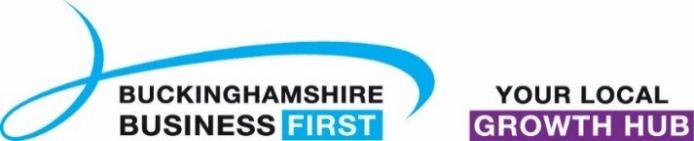 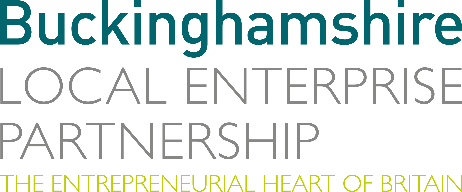 No. 008.22								        11 April 2022N E W S  R E L E A S ESuccessful allocation of Getting Building Fund boosting economic growthBuckinghamshire Local Enterprise Partnership (Bucks LEP) is delighted to announce that full funding has been allocated to ten key projects from the Governments £7.7m Getting Building Fund, helping to boost economic growth in Bucks. Richard Harrington, CEO of Buckinghamshire Local Enterprise Partnership, said: “Getting Building Fund investment into ‘shovel-ready’ projects in Buckinghamshire is creating hundreds of new jobs and opportunities for training and providing facilities for education and space for new businesses to develop their ideas.” Richard added: “We are delighted that funding has been successfully allocated to all the projects to deadline and these are now proceeding with many already completed and fully operational.” All ten Getting Building Fund capital programme projects were allocated funding on schedule by 31 March 2022. Significantly, the Getting Building Fund leveraged over £14.5m of private match funding, which resulted in a total capital investment of £22.5m. The original allocation of £7.7m of the Governments Getting Building Fund to key projects to support economic growth in the county was announced in August 2020. One of the ten high-calibre schemes kick-starting growth in the county, is the Centre of Excellence for Rocket Engine and Flow Tests Facility. Sam Green, Operations Director at European Astrotech Limited, said: “We are proud to be recipients of Getting Building Funding, which is supporting the establishment of the Centre of more…Successful allocation of Getting Building Fund: 2Excellence at Westcott. This investment by Bucks LEP will strengthen our competitive advantage and opens up the next stage in the evolution of the Westcott site to attract new business and investment to this world-class centre of excellence in space propulsion.”Another beneficiary of Getting Building Funding is LUNAZ Applied Technologies, based at Bucks LEPs Silverstone Enterprise Zone, who received a £250k grant to help develop a scheme to extend its electrical vehicle proprietary powertrains and re-engineering to wider industrial applications. This investment has enabled the company’s exceptional growth, which has also supported the expansion of its workforce from 20 to over 300 employees. Lunaz is now launching two new arms developing electric drivetrains for heavy goods vehicles and off-the-shelf EV systems for customers.The Bucks LEP Getting Building Fund is having significant impact in its key sectors and offers exceptional value for money. Expected outputs from investment, include:481 new jobs created31 jobs safeguarded6,472 sqm new commercial space15,386 sqm research & development space2,614 sqm learning space3,442 learners assisted106 Businesses Supported22,190 broadband connectionsThe funding is driving economic recovery and supports the continued delivery of Buckinghamshire’s Local Industrial Strategy and growth within Bucks LEPs four key sectors, Upstream Space, Creative and Digital, Advanced Engineering and Manufacturing and Medical Technology and Health.more…Successful allocation of Getting Building Fund: 3Bucks LEP allocated Getting Building Funds to the following projects:The Westcott Disruptive Innovation Space CentreThe Rural Broadband ProgrammeEuropean Astrotech Ltd - Centre of Excellence for Rocket Engine and Flow Tests FacilityBuckinghamshire Council - Bucks Rural Broadband Voucher Top UpSatellite Applications Catapult - Innovation Ecosystem at WestcottFlannery Plant Hire Ltd - Bucks Operator Skills HubURA Thrusters Ltd - TESTA – Novel Test Facility at WestcottLUNAZ Group - LUNAZ Applied TechnologiesEngland’s Economic Heartland - East West Rail-Fibre Provision UpgradeD2H Advanced Technologies - Advanced Braking FacilityFor details on all the above schemes please visit: www.buckslep.co.uk/our-projects/getting-building-fund-projects/ EndsNote to editorsThe Buckinghamshire Local Enterprise Partnership (Bucks LEP) is a business-led ‘partnership of equals’ between local government and the private sector, building the conditions for sustainable economic growth in the County. Buckinghamshire Business First (BBF) is the Growth Hub for the county and is backed by Buckinghamshire-based entrepreneurs, thousands of SMEs, the Buckinghamshire LEP and Buckinghamshire Council. BBF provides the link between public policy and the business community in Buckinghamshire and works with partners to create a dynamic business environment in the Entrepreneurial Heart of Britain. For further information, please contact:Richard Burton MCIPR, MPRCACommunications Manager, Buckinghamshire LEPT: 01494 927160M: 07866 492292E: richard.burton@buckslep.co.uk   